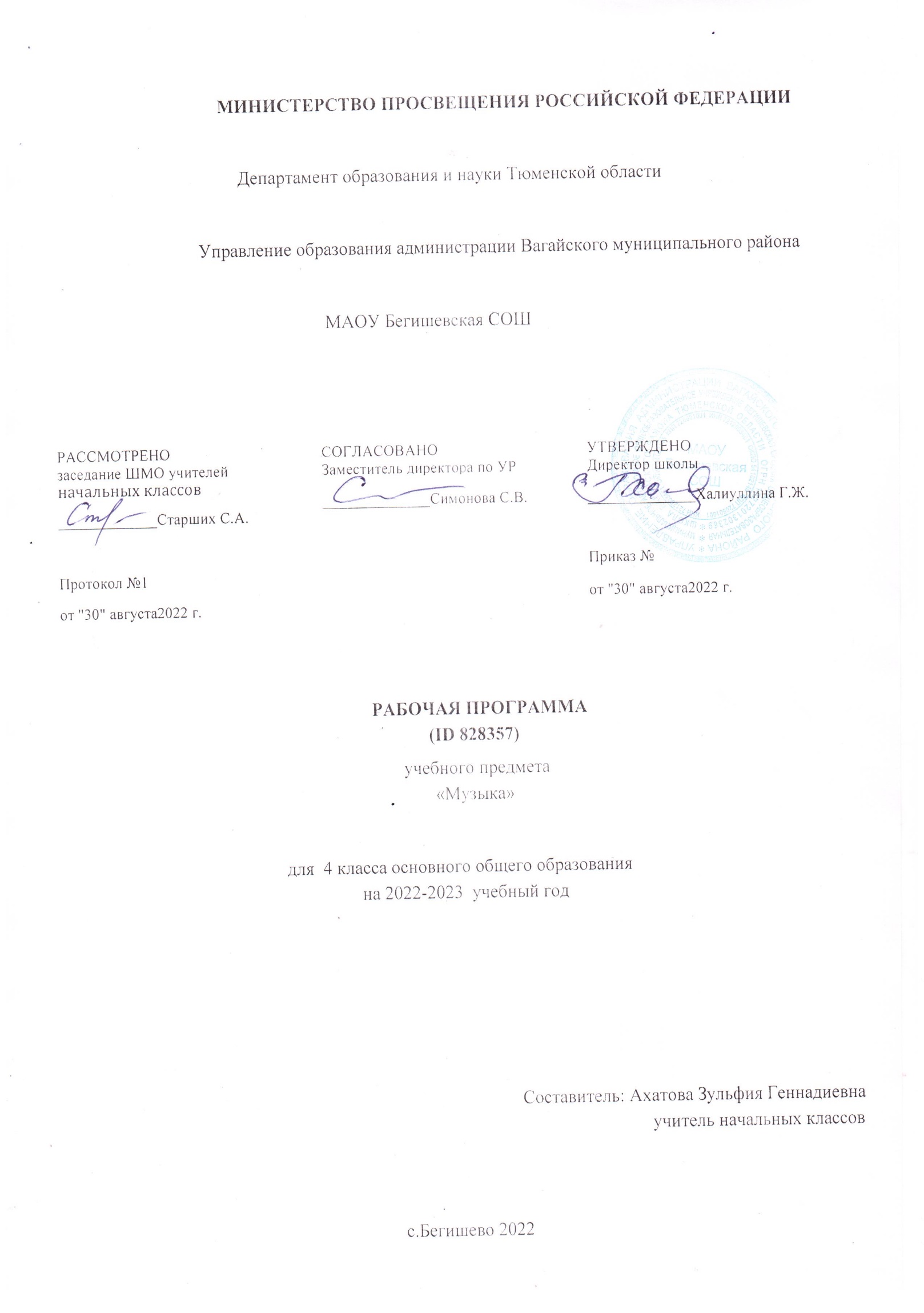                                                             ПОЯСНИТЕЛЬНАЯ ЗАПИСКАРабочая программа по музыке на уровне 4 класса начального общего образования составлена на основе «Требований к результатам освоения основной образовательной программы», представленных в Федеральном государственном образовательном стандарте начального общего образования, с учётом распределённых по модулям проверяемых требований к результатам освоения основной образовательной программы начального общего образования, а также на основе характеристики планируемых результатов духовно-нравственного развития, воспитания и социализации 
обучающихся, представленной в Примерной программе воспитания (одобрено решением ФУМО от 02.06.2020). Программа разработана с учётом актуальных целей и задач обучения и воспитания, развития обучающихся и условий, необходимых для достижения личностных, метапредметных и предметных результатов при освоении предметной области «Искусство» (Музыка).ОБЩАЯ ХАРАКТЕРИСТИКА УЧЕБНОГО ПРЕДМЕТА «МУЗЫКА»Музыка является неотъемлемой частью культурного наследия, универсальным способом коммуникации. Особенно важна музыка для становления личности младшего школьника — как способ, форма и опыт самовыражения и естественного радостного мировосприятия.В течение периода начального общего музыкального образования необходимо заложить основы будущей музыкальной культуры личности, сформировать представления о многообразии проявлений музыкального искусства в жизни современного человека и общества. Поэтому в содержании образования должны быть представлены различные пласты музыкального искусства: фольклор, классическая, современная музыка, в том числе наиболее достойные образцы массовой музыкальной культуры (джаз, эстрада, музыка кино и др.). При этом наиболее эффективной формой освоения музыкального искусства является практическое музицирование — пение, игра на доступных музыкальных инструментах, различные формы музыкального движения. В ходе активной 
музыкальной деятельности происходит постепенное освоение элементов музыкального языка, понимание основных жанровых особенностей, принципов и форм развития музыки.Программа предусматривает знакомство обучающихся с некоторым количеством явлений, фактов музыкальной культуры (знание музыкальных произведений, фамилий композиторов и исполнителей, специальной терминологии и т. п.). Однако этот уровень содержания обучения не является главным.Значительно более важным является формирование эстетических потребностей, проживание и осознание тех особых мыслей и чувств, состояний, отношений к жизни, самому себе, другим людям, которые несёт в себе музыка как «искусство интонируемого смысла» (Б. В. Асафьев).Свойственная музыкальному восприятию идентификация с лирическим героем произведения (В. В. Медушевский) является уникальным психологическим механизмом для формирования мировоззрения ребёнка опосредованным недирективным путём. Поэтому ключевым моментом при составлении программы является отбор репертуара, который должен сочетать в себе такие качества, как доступность, высокий художественный уровень, соответствие системе базовых национальных ценностей.Одним из наиболее важных направлений музыкального воспитания является развитие 
эмоционального интеллекта обучающихся. Через опыт чувственного восприятия и художественного исполнения музыки формируется эмоциональная осознанность, рефлексивная установка личности в целом.Особая роль в организации музыкальных занятий младших школьников принадлежит игровым формам деятельности, которые рассматриваются как широкий спектр конкретных приёмов и методов, внутренне присущих самому искусству — от традиционных фольклорных игр и театрализованных представлений к звуковым импровизациям, направленным на освоение жанровых особенностей,элементов музыкального языка, композиционных принципов.ЦЕЛИ И ЗАДАЧИ ИЗУЧЕНИЯ УЧЕБНОГО ПРЕДМЕТА «МУЗЫКА»Музыка жизненно необходима для полноценного развития младших школьников. Признание самоценности творческого развития человека, уникального вклада искусства в образование и воспитание делает неприменимыми критерии утилитарности.Основная цель реализации программы — воспитание музыкальной культуры как части всей духовной культуры обучающихся. Основным содержанием музыкального обучения и воспитания является личный и коллективный опыт проживания и осознания специфического комплекса эмоций, чувств, образов, идей, порождаемых ситуациями эстетического восприятия (постижение мира через переживание, самовыражение через творчество, духовно-нравственное становление, воспитание чуткости к внутреннему миру другого человека через опыт сотворчества и сопереживания).	В процессе конкретизации учебных целей их реализация осуществляется по следующим 
направлениям: 
	1) становление системы ценностей обучающихся в единстве эмоциональной и познавательной сферы; 
	2) развитие потребности в общении с произведениями искусства, осознание значения музыкального искусства как универсального языка общения, художественного отражения многообразия жизни; 	3) формирование творческих способностей ребёнка, развитие внутренней мотивации к 
музицированию.Важнейшими задачами в начальной школе являются: 
1. Формирование эмоционально-ценностной отзывчивости на прекрасное в жизни и в искусстве.	2. Формирование позитивного взгляда на окружающий мир, гармонизация взаимодействия с природой, обществом, самим собой через доступные формы музицирования.3. Формирование культуры осознанного восприятия музыкальных образов. Приобщение к общечеловеческим духовным ценностям через собственный внутренний опыт эмоционального переживания.4. Развитие эмоционального интеллекта в единстве с другими познавательными и регулятивными универсальными учебными действиями. Развитие ассоциативного мышления и продуктивного воображения.	5. Овладение предметными умениями и навыками в различных видах практического 
музицирования. Введение ребёнка в искусство через разнообразие видов музыкальной деятельности, в том числе: 
	а) Слушание (воспитание грамотного слушателя); 
	б) Исполнение (пение, игра на доступных музыкальных инструментах); 
	в) Сочинение (элементы импровизации, композиции, аранжировки); 
	г) Музыкальное движение (пластическое интонирование, танец, двигательное моделирование и др.); 	д) Исследовательские и творческие проекты.	6. Изучение закономерностей музыкального искусства: интонационная и жанровая природа музыки, основные выразительные средства, элементы музыкального языка.	7. Воспитание уважения к цивилизационному наследию России; присвоение интонационно-образного строя отечественной музыкальной культуры.	8. Расширение кругозора, воспитание любознательности, интереса к музыкальной культуре других стран, культур, времён и народов.МЕСТО УЧЕБНОГО ПРЕДМЕТА «МУЗЫКА» В УЧЕБНОМ ПЛАНЕВ соответствии с Федеральным государственным образовательным стандартом начального общегообразования учебный предмет «Музыка» входит в предметную область «Искусство», является обязательным для изучения и преподаётся в начальной школе с 1 по 4 класс включительно. 	Содержание предмета «Музыка» структурно представлено восемью модулями (тематическими линиями), обеспечивающими преемственность с образовательной программой дошкольного и основного общего образования, непрерывность изучения предмета и образовательной области«Искусство» на протяжении всего курса школьного обучения: 
	модуль № 1 «Музыкальная грамота»; 
	модуль № 2 «Народная музыка России»; 
	модуль № 3 «Музыка народов мира»; 
	модуль № 4 «Духовная музыка»; 
	модуль № 5 «Классическая музыка»; 
	модуль № 6 «Современная музыкальная культура»; 
	модуль № 7 «Музыка театра и кино»; 
	модуль № 8 «Музыка в жизни человека».Изучение предмета «Музыка» предполагает активную социо-культурную деятельность 
обучающихся, участие в музыкальных праздниках, конкурсах, концертах, театрализованных действиях, в том числе основанных на межпредметных связях с такими дисциплинами 
образовательной программы, как «Изобразительное искусство», «Литературное чтение»,
«Окружающий мир», «Основы религиозной культуры и светской этики», «Иностранный язык» и др. Общее число часов, отведённых на изучение предмета «Музыка» в 4 классе, составляет 34 часа (не менее 1 часа в неделю).СОДЕРЖАНИЕ УЧЕБНОГО ПРЕДМЕТА	Модуль «НАРОДНАЯ МУЗЫКА РОССИИ»
	Фольклор в творчестве профессиональных музыкантов 
	Собиратели фольклора. Народные мелодии в обработке композиторов. Народные жанры, интонации как основа для композиторского творчества 
	Первые артисты, народный театр 
	Скоморохи. Ярмарочный балаган. Вертеп 
	Сказки, мифы и легенды 
	Народные сказители. Русские народные сказания, былины. Эпос народов России. Сказки и легенды о музыке и музыкантах 
	Жанры музыкального фольклора 
	Фольклорные жанры, общие для всех народов: лирические, трудовые, колыбельные песни, танцы и пляски. Традиционные музыкальные инструменты 
	Народные праздники 
	Обряды, игры, хороводы, праздничная символика — на примере одного или нескольких народных праздников 
	Русские народные музыкальные инструменты 
	Народные музыкальные инструменты (балалайка, рожок, свирель, гусли, гармонь, ложки).Инструментальные наигрыши. Плясовые мелодииМодуль «КЛАССИЧЕСКАЯ МУЗЫКА»
Европейские композиторы-классики 
Творчество выдающихся зарубежных композиторов	Модуль «ДУХОВНАЯ МУЗЫКА»
	Звучание храма 
	Колокола. Колокольные звоны (благовест, трезвон и др.). Звонарские приговорки. Колокольность в музыке русских композиторов 
	Песни верующих 
	Молитва, хорал, песнопение, духовный стих. Образы духовной музыки в творчестве композиторов-классиков 
	Искусство Русской православной церкви 
	Музыка в православном храме. Традиции исполнения, жанры (тропарь, стихира, величание и др.).Музыка и живопись, посвящённые святым. Образы Христа, Богородицы	Модуль «МУЗЫКА В ЖИЗНИ ЧЕЛОВЕКА»
	Музыкальные портреты 
	Музыка, передающая образ человека, его походку, движения, характер, манеру речи. «Портреты», выраженные в музыкальных интонациях 
	Какой же праздник без музыки?	Музыка, создающая настроение праздника. Музыка в цирке, на уличном шествии, спортивном празднике 
	Танцы, игры и веселье 
	Музыка — игра звуками. Танец — искусство и радость движения. Примеры популярных танцев 	Музыка на войне, музыка о войне 
	Военная тема в музыкальном искусстве. Военные песни, марши, интонации, ритмы, тембры (призывная кварта, пунктирный ритм, тембры малого барабана, трубы и т. д.)	Искусство времени 
	Музыка — временно́е искусство. Погружение в поток музыкального звучания. Музыкальные образы движения, изменения и развития	Модуль «МУЗЫКА ТЕАТРА И КИНО»
	Патриотическая и народная тема в театре и кино 
	История создания, значение музыкально-сценических и экранных произведений, посвящённых нашему народу, его истории, теме служения Отечеству. Фрагменты, отдельные номера из опер, балетов, музыки к фильмамМодуль «МУЗЫКА НАРОДОВ МИРА»
Музыка народов Европы 
Танцевальный и песенный фольклор европейских народов. Канон. Странствующие музыканты.КарнавалПЛАНИРУЕМЫЕ ОБРАЗОВАТЕЛЬНЫЕ РЕЗУЛЬТАТЫ	Специфика эстетического содержания предмета «Музыка» обусловливает тесное взаимодействие, смысловое единство трёх групп результатов: личностных, метапредметных и предметных.ЛИЧНОСТНЫЕ РЕЗУЛЬТАТЫ	Личностные результаты освоения рабочей программы по музыке для начального общего 
образования достигаются во взаимодействии учебной и воспитательной работы, урочной и 
внеурочной деятельности. Они должны отражать готовность обучающихся руководствоваться системой позитивных ценностных ориентаций, в том числе в части: 
	Гражданско-патриотического воспитания: 
	осознание российской гражданской идентичности; знание Гимна России и традиций его 
исполнения, уважение музыкальных символов и традиций республик Российской Федерации; проявление интереса к освоению музыкальных традиций своего края, музыкальной культуры народов России; уважение к достижениям отечественных мастеров культуры; стремление участвовать в творческой жизни своей школы, города, республики.	Духовно-нравственного воспитания: 
	признание индивидуальности каждого человека; проявление сопереживания, уважения и доброжелательности; готовность придерживаться принципов взаимопомощи и творческого сотрудничества в процессе непосредственной музыкальной и учебной деятельности.	Эстетического воспитания: 
	восприимчивость к различным видам искусства, музыкальным традициям и творчеству своего и других народов; умение видеть прекрасное в жизни, наслаждаться красотой; стремление к самовыражению в разных видах искусства.	Ценности научного познания: 
	первоначальные представления о единстве и особенностях художественной и научной картины мира; познавательные интересы, активность, инициативность, любознательность и самостоятельность в познании.	Физического воспитания, формирования культуры здоровья и эмоционального благополучия: 	соблюдение правил здорового и безопасного (для себя и других людей) образа жизни в окружающей среде; бережное отношение к физиологическим системам организма, задействованным в музыкально-исполнительской деятельности (дыхание, артикуляция, музыкальный слух, голос); профилактика умственного и физического утомления с использованием возможностей музыкотерапии.	Трудового воспитания: 
	установка на посильное активное участие в практической деятельности; трудолюбие в учёбе, настойчивость в достижении поставленных целей; интерес к практическому изучению профессий в сфере культуры и искусства; уважение к труду и результатам трудовой деятельности.Экологического воспитания: 
бережное отношение к природе; неприятие действий, приносящих ей вред.МЕТАПРЕДМЕТНЫЕ РЕЗУЛЬТАТЫ	Метапредметные результаты освоения основной образовательной программы, формируемые при изучении предмета «Музыка»: 
	1. Овладение универсальными познавательными действиями.	Базовые логические действия:
	- сравнивать музыкальные звуки, звуковые сочетания, произведения, жанры; устанавливать основания для сравнения, объединять элементы музыкального звучания по определённому признаку;	- определять существенный признак для классификации, классифицировать предложенные объекты (музыкальные инструменты, элементы музыкального языка, произведения, исполнительские составы и др.);находить закономерности и противоречия в рассматриваемых явлениях музыкального искусства, сведениях и наблюдениях за звучащим музыкальным материалом на основе 
предложенного учителем алгоритма;
	- выявлять недостаток информации, в том числе слуховой, акустической для решения учебной (практической) задачи на основе предложенного алгоритма;
	- устанавливать причинно-следственные связи в ситуациях музыкального восприятия и исполнения, делать выводы.	Базовые исследовательские действия: 
	на основе предложенных учителем вопросов определять разрыв между реальным и желательным состоянием музыкальных явлений, в том числе в отношении собственных музыкально-
исполнительских навыков; 
	с помощью учителя формулировать цель выполнения вокальных и слуховых упражнений, планировать изменения результатов своей музыкальной деятельности, ситуации совместного музицирования; 
	сравнивать несколько вариантов решения творческой, исполнительской задачи, выбирать наиболее подходящий (на основе предложенных критериев); 
	проводить по предложенному плану опыт, несложное исследование по установлению особенностей предмета изучения и связей между музыкальными объектами и явлениями (часть — целое, 
причина — следствие); 
	формулировать выводы и подкреплять их доказательствами на основе результатов проведённого наблюдения (в том числе в форме двигательного моделирования, звукового эксперимента, 
классификации, сравнения, исследования); 
	прогнозировать возможное развитие музыкального процесса, эволюции культурных явлений в различных условиях.	Работа с информацией: 
	выбирать источник получения информации; 
	согласно заданному алгоритму находить в предложенном источнике информацию, представленную в явном виде; 
	распознавать достоверную и недостоверную информацию самостоятельно или на основании предложенного учителем способа её проверки; 
	соблюдать с помощью взрослых (учителей, родителей (законных представителей) обучающихся) правила информационной безопасности при поиске информации в сети Интернет; 
	анализировать текстовую, видео-, графическую, звуковую, информацию в соответствии с учебной задачей; 
	анализировать музыкальные тексты (акустические и нотные) по предложенному учителем алгоритму; 
	самостоятельно создавать схемы, таблицы для представления информации.	2. Овладение универсальными коммуникативными действиями 
	Невербальная коммуникация: 
	воспринимать музыку как специфическую форму общения людей, стремиться понять 
эмоционально-образное содержание музыкального высказывания; 
	выступать перед публикой в качестве исполнителя музыки (соло или в коллективе); 
	передавать в собственном исполнении музыки художественное содержание, выражать настроение, чувства, личное отношение к исполняемому произведению;	осознанно пользоваться интонационной выразительностью в обыденной речи, понимать культурные нормы и значение интонации в повседневном общении.	Вербальная коммуникация: 
	воспринимать и формулировать суждения, выражать эмоции в соответствии с целями и условиями общения в знакомой среде; 
	проявлять уважительное отношение к собеседнику, соблюдать правила ведения диалога и дискуссии; 
	признавать возможность существования разных точек зрения; 
	корректно и аргументированно высказывать своё мнение; 
	строить речевое высказывание в соответствии с поставленной задачей; 
	создавать устные и письменные тексты (описание, рассуждение, повествование); 
	готовить небольшие публичные выступления; 
	подбирать иллюстративный материал (рисунки, фото, плакаты) к тексту выступления.	Совместная деятельность (сотрудничество): 
	стремиться к объединению усилий, эмоциональной эмпатии в ситуациях совместного восприятия, исполнения музыки; 
	переключаться между различными формами коллективной, групповой и индивидуальной работы при решении конкретной проблемы, выбирать наиболее эффективные формы взаимодействия при решении поставленной задачи; 
	формулировать краткосрочные и долгосрочные цели (индивидуальные с учётом участия в коллективных задачах) в стандартной (типовой) ситуации на основе предложенного формата планирования, распределения промежуточных шагов и сроков; 
	принимать цель совместной деятельности, коллективно строить действия по её достижению: распределять роли, договариваться, обсуждать процесс и результат совместной работы; проявлять готовность руководить, выполнять поручения, подчиняться; 
	ответственно выполнять свою часть работы; оценивать свой вклад в общий результат; 
	выполнять совместные проектные, творческие задания с опорой на предложенные образцы.3. Овладение универсальными регулятивными действиями 
Самоорганизация: 
планировать действия по решению учебной задачи для получения результата; выстраивать последовательность выбранных действий.Самоконтроль: 
устанавливать причины успеха/неудач учебной деятельности; корректировать свои учебные действия для преодоления ошибок.Овладение системой универсальных учебных регулятивных действий обеспечивает формирование смысловых установок личности (внутренняя позиция личности) и жизненных навыков личности (управления собой, самодисциплины, устойчивого поведения, эмоционального душевного равновесия и т. д.).ПРЕДМЕТНЫЕ РЕЗУЛЬТАТЫПредметные результаты характеризуют начальный этап формирования у обучающихся основ музыкальной культуры и проявляются в способности к музыкальной деятельности, потребности в регулярном общении с музыкальным искусством, позитивном ценностном отношении к музыке как важному элементу своей жизни.Обучающиеся, освоившие основную образовательную программу по предмету «Музыка»:с интересом занимаются музыкой, любят петь, играть на доступных музыкальных инструментах,умеют слушать серьёзную музыку, знают правила поведения в театре, концертном зале; 
	сознательно стремятся к развитию своих музыкальных способностей; 
	осознают разнообразие форм и направлений музыкального искусства, могут назвать музыкальные произведения, композиторов, исполнителей, которые им нравятся, аргументировать свой выбор; 	имеют опыт восприятия, исполнения музыки разных жанров, творческой деятельности в различных смежных видах искусства; 
	с уважением относятся к достижениям отечественной музыкальной культуры; 
	стремятся к расширению своего музыкального кругозора.	Предметные результаты, формируемые в ходе изучения предмета «Музыка», сгруппированы по учебным модулям и должны отражать сформированность умений:	Модуль  «Народная музыка России»: 
	определять принадлежность музыкальных интонаций, изученных произведений к родному фольклору, русской музыке, народной музыке различных регионов России; 
	определять на слух и называть знакомые народные музыкальные инструменты; 
	группировать народные музыкальные инструменты по принципу звукоизвлечения: духовые, ударные, струнные; 
	определять принадлежность музыкальных произведений и их фрагментов к композиторскому или народному творчеству; 
	различать манеру пения, инструментального исполнения, типы солистов и коллективов — народных и академических; 
	создавать ритмический аккомпанемент на ударных инструментах при исполнении народной песни; 	исполнять народные произведения различных жанров с сопровождением и без сопровождения; 	участвовать в коллективной игре/импровизации (вокальной, инструментальной, танцевальной) на основе освоенных фольклорных жанров.	Модуль «Классическая музыка»: 
	различать на слух произведения классической музыки, называть автора и произведение, 
исполнительский состав; 
	различать и характеризовать простейшие жанры музыки (песня, танец, марш), вычленять и называть типичные жанровые признаки песни, танца и марша в сочинениях композиторов-классиков; 
	различать концертные жанры по особенностям исполнения (камерные и симфонические, вокальные и инструментальные), знать их разновидности, приводить примеры; 
	исполнять (в том числе фрагментарно, отдельными темами) сочинения композиторов-классиков; 	воспринимать музыку в соответствии с её настроением, характером, осознавать эмоции и чувства, вызванные музыкальным звучанием, уметь кратко описать свои впечатления от музыкального восприятия; 
	характеризовать выразительные средства, использованные композитором для создания 
музыкального образа; 
	соотносить музыкальные произведения с произведениями живописи, литературы на основе сходства настроения, характера, комплекса выразительных средств.	Модуль «Музыка театра и кино»: 
	определять и называть особенности музыкально-сценических жанров (опера, балет, оперетта, мюзикл); 
	различать отдельные номера музыкального спектакля (ария, хор, увертюра и т. д.), узнавать на слух и называть освоенные музыкальные произведения (фрагменты) и их авторов; 
	различать виды музыкальных коллективов (ансамблей, оркестров, хоров), тембры человеческихголосов и музыкальных инструментов, уметь определять их на слух; 
	отличать черты профессий, связанных с созданием музыкального спектакля, и их роли в творческом процессе: композитор, музыкант, дирижёр, сценарист, режиссёр, хореограф, певец, художник и др.	Модуль «Духовная музыка»: 
	определять характер, настроение музыкальных произведений духовной музыки, характеризовать её жизненное предназначение; 
	исполнять доступные образцы духовной музыки; 
	уметь рассказывать об особенностях исполнения, традициях звучания духовной музыки Русской православной церкви (вариативно: других конфессий согласно региональной религиозной традиции).	Модуль «Музыка в жизни человека»: 
	исполнять Гимн Российской Федерации, Гимн своей республики, школы, исполнять песни, посвящённые Великой Отечественной войне, песни, воспевающие красоту родной природы, выражающие разнообразные эмоции, чувства и настроения; 
	воспринимать музыкальное искусство как отражение многообразия жизни, различать обобщённые жанровые сферы: напевность (лирика), танцевальность и маршевость (связь с движением), декламационность, эпос (связь со словом); 
	осознавать собственные чувства и мысли, эстетические переживания, замечать прекрасное в окружающем мире и в человеке, стремиться к развитию и удовлетворению эстетических 
потребностей.	Модуль «Музыка народов мира»: 
	различать на слух и исполнять произведения народной и композиторской музыки других стран; 	определять на слух принадлежность народных музыкальных инструментов к группам духовых, струнных, ударно-шумовых инструментов; 
	различать на слух и называть фольклорные элементы музыки разных народов мира в сочинениях профессиональных композиторов (из числа изученных культурно-национальных традиций и жанров); 	различать и характеризовать фольклорные жанры музыки (песенные, танцевальные), вычленять и называть типичные жанровые признаки.ТЕМАТИЧЕСКОЕ ПЛАНИРОВАНИЕ ПОУРОЧНОЕ ПЛАНИРОВАНИЕУЧЕБНО-МЕТОДИЧЕСКОЕ ОБЕСПЕЧЕНИЕ ОБРАЗОВАТЕЛЬНОГО ПРОЦЕССА ОБЯЗАТЕЛЬНЫЕ УЧЕБНЫЕ МАТЕРИАЛЫ ДЛЯ УЧЕНИКА 
Музыка. 4 класс /Критская Е.Д., Сергеева Г.П., Шмагина Т.С., Акционерное общество «Издательство «Просвещение»; 
МЕТОДИЧЕСКИЕ МАТЕРИАЛЫ ДЛЯ УЧИТЕЛЯ 
https://pdf.11klasov.net/10541-muzyka-4-klass-rabochaja-tetrad-kritskaja-ed-sergeeva-gp-shmagina-ts.htmlЦИФРОВЫЕ ОБРАЗОВАТЕЛЬНЫЕ РЕСУРСЫ И РЕСУРСЫ СЕТИ ИНТЕРНЕТ https://easyen.ru/load/muzyka/mp/336МАТЕРИАЛЬНО-ТЕХНИЧЕСКОЕ ОБЕСПЕЧЕНИЕ ОБРАЗОВАТЕЛЬНОГО ПРОЦЕССАУЧЕБНОЕ ОБОРУДОВАНИЕ 
Учебник, портреты композиторов, колонки, компьютер, аудиофайлы, видеофрагменты биографий.ОБОРУДОВАНИЕ ДЛЯ ПРОВЕДЕНИЯ ПРАКТИЧЕСКИХ РАБОТ 
металофон, тетрадь простая для практических работ, компьютер, колонки, аудиофайл№
п/пНаименование разделов и тем программыКоличество часовКоличество часовКоличество часовРепертуарРепертуарРепертуарДата 
изученияВиды 
деятельностиВиды, формы контроляЭлектронные (цифровые) образовательные ресурсы№
п/пНаименование разделов и тем программывсегоконтрольные работыпрактические работыдля слушаниядля пениядля 
музицированияДата 
изученияВиды 
деятельностиВиды, формы контроляЭлектронные (цифровые) образовательные ресурсыМодуль 1. Классическая музыкаМодуль 1. Классическая музыкаМодуль 1. Классическая музыкаМодуль 1. Классическая музыкаМодуль 1. Классическая музыкаМодуль 1. Классическая музыкаМодуль 1. Классическая музыкаМодуль 1. Классическая музыкаМодуль 1. Классическая музыкаМодуль 1. Классическая музыкаМодуль 1. Классическая музыкаМодуль 1. Классическая музыка1.1.Европейские композиторы-классики200Beethoven -
Symphony No. 5"Улыбка" 
(мультфильм 
"Крошка Енот")...02.09.2022 09.09.2022Знакомство с творчеством 
выдающихся 
композиторов, отдельными 
фактами из их биографии.Слушание музыки.Фрагменты 
вокальных, 
инструментальных, симфонических 
сочинений. Круг 
характерных 
образов (картины природы, народной жизни, истории 
и т. д.).Характеристика музыкальных 
образов, 
музыкально-
выразительных средств.Наблюдение за 
развитием музыки.Определение 
жанра, формы.;Устный опрос;https://music.yandex.ru/album/2971630Итого по модулюИтого по модулю2Модуль 2. Музыка народов мираМодуль 2. Музыка народов мираМодуль 2. Музыка народов мираМодуль 2. Музыка народов мираМодуль 2. Музыка народов мираМодуль 2. Музыка народов мираМодуль 2. Музыка народов мираМодуль 2. Музыка народов мираМодуль 2. Музыка народов мираМодуль 2. Музыка народов мираМодуль 2. Музыка народов мираМодуль 2. Музыка народов мира2.1.Музыка народов Европы200В. Моцарт«Турецкий марш»"Дружба - это не работа"...16.09.2022 23.09.2022Знакомство с 
внешним видом, 
особенностями 
исполнения и 
звучания народных инструментов.;Устный опрос;https://resh.edu.ru/subject/lesson/5274/start/44981/Итого по модулюИтого по модулю2Модуль 3. Музыка в жизни человекаМодуль 3. Музыка в жизни человекаМодуль 3. Музыка в жизни человекаМодуль 3. Музыка в жизни человекаМодуль 3. Музыка в жизни человекаМодуль 3. Музыка в жизни человекаМодуль 3. Музыка в жизни человекаМодуль 3. Музыка в жизни человекаМодуль 3. Музыка в жизни человекаМодуль 3. Музыка в жизни человекаМодуль 3. Музыка в жизни человекаМодуль 3. Музыка в жизни человека3.1.Танцы, игры и веселье300чешская 
народная песня«Полька»"Ничего на 
свету лучше нету" 
(мультфильм "Бременские музыканты)..30.09.2022Проблемная 
ситуация: зачем люди танцуют?;Устный опрос;https://infourok.ru/prezentaciya-po-muzike-tancevalnie-ritmi-klass-526263.htmlИтого по модулюИтого по модулю3Модуль 4. Народная музыка РоссииМодуль 4. Народная музыка РоссииМодуль 4. Народная музыка РоссииМодуль 4. Народная музыка РоссииМодуль 4. Народная музыка РоссииМодуль 4. Народная музыка РоссииМодуль 4. Народная музыка РоссииМодуль 4. Народная музыка РоссииМодуль 4. Народная музыка РоссииМодуль 4. Народная музыка РоссииМодуль 4. Народная музыка РоссииМодуль 4. Народная музыка России4.1.Фольклор в 
творчестве 
профессиональных музыкантов101Во поле береза стоялаПесни о Родине С ЧЕГО 
НАЧИНАЕТСЯ РОДИНА 
Музыка 
Вениамина 
Баснера..Разучивание, 
исполнение 
народных песен в композиторской обработке.Сравнение звучания одних и тех же 
мелодий в 
народном и 
композиторском 
варианте.Обсуждение 
аргументированных оценочных 
суждений на основе сравнения.;Практическая работа;http://900igr.net/prezentatsii/mkhk/Muzyka-i-teatr/015-Narodnyj-teatr.html4.2.Первые артисты, народный театр100Ария 
Снегурочки из оперы
«Снегурочка»Н.А. Римского-КорсаковаПесни о Родине Родные 
просторы 
Музыка Якова Дубравина 
Слова 
Владимира 
Суслова..Чтение учебных, 
справочных текстов по теме. Диалог 
с учителем.;Устный опрос;https://znanio.ru/media/urok_muzyki_v_4_klass_muzyka_narodnaya_i_professionalnaya_russkaya_narodnaya_pesnya_v_tvorchestve_kompozitorov_klassikov-354344.3.Сказки, мифы и легенды210К.В.Глюк.“Мелодия” из 
оперы “Орфей и ЭвридикаПесни о Родине НАШ КРАЙ 
Музыка 
Дмитрия 
Кабалевского 
Слова Антона 
Пришельца...Знакомство с манерой 
сказывания 
нараспев.Слушание сказок, былин, эпических сказаний, 
рассказываемых нараспев.;Практическая работа;https://urok.1sept.ru/articles/660663Итого по модулюИтого по модулю4Модуль 5. Духовная музыкаМодуль 5. Духовная музыкаМодуль 5. Духовная музыкаМодуль 5. Духовная музыкаМодуль 5. Духовная музыкаМодуль 5. Духовная музыкаМодуль 5. Духовная музыкаМодуль 5. Духовная музыкаМодуль 5. Духовная музыкаМодуль 5. Духовная музыкаМодуль 5. Духовная музыкаМодуль 5. Духовная музыка5.1.Звучание храма201запись арии
«Аве Мария»Шуберта.Ангелы-ткачи..Двигательная 
импровизация —
имитация движений звонаря на 
колокольне.;Устный опрос;https://infourok.ru/urok-muziki-klass-tema-pesnopeniya-3526401.html5.2.Песни верующих201Слушание "Отче наш" в 
исполнении 
Надежды 
Бабкиной и 
ансамбля 
"Русская песня"Песня 
Богородице..Слушание, 
разучивание, 
исполнение 
вокальных 
произведений 
религиозного 
содержания. Диалог с учителем 
о характере музыки, манере исполнения, выразительных 
средствах.;Устный опрос;https://zvukipro.com/410-zvuki-cerkvi.html5.3.Искусство Русской православной 
церкви101церковная песнь о Сергие 
Радонежском.БЕСКОЗЫРКА БЕЛАЯ..Сопоставление произведений 
музыки и 
живописи, 
посвящённых 
святым, Христу, Богородице.;Устный опрос;https://pptcloud.ru/music/mus-tserkИтого по модулюИтого по модулю5Модуль 6. Музыка театра и киноМодуль 6. Музыка театра и киноМодуль 6. Музыка театра и киноМодуль 6. Музыка театра и киноМодуль 6. Музыка театра и киноМодуль 6. Музыка театра и киноМодуль 6. Музыка театра и киноМодуль 6. Музыка театра и киноМодуль 6. Музыка театра и киноМодуль 6. Музыка театра и киноМодуль 6. Музыка театра и киноМодуль 6. Музыка театра и кино6.1.Патриотическая и народная тема в 
театре и кино300Вставай, страна огромная!День ПобедыБЕСКОЗЫРКА БЕЛАЯ..Разучивание, 
исполнение песен о Родине, нашей 
стране, 
исторических 
событиях и 
подвигах героев.;Устный опрос;https://www.maam.ru/detskijsad/-sila-patrioticheskoi-pesni-urok-muzyki-v-4-klase.htmlИтого по модулюИтого по модулю3Модуль 7. Музыка в жизни человекаМодуль 7. Музыка в жизни человекаМодуль 7. Музыка в жизни человекаМодуль 7. Музыка в жизни человекаМодуль 7. Музыка в жизни человекаМодуль 7. Музыка в жизни человекаМодуль 7. Музыка в жизни человекаМодуль 7. Музыка в жизни человекаМодуль 7. Музыка в жизни человекаМодуль 7. Музыка в жизни человекаМодуль 7. Музыка в жизни человекаМодуль 7. Музыка в жизни человека7.1.Музыкальные портреты101пьеса «Баба-Яга» М.П 
МусоргскогоПесни о маме..Игра-импровизация«Угадай мой 
характер».;Практическая работа;https://infourok.ru/konspekt-otkritogo-uroka-v-klasse-portreti-v-muzike-2363880.html7.2.Какой же праздник без музыки?211М.Пляцковский«Птица-
музыка».Голубой вагон..Проблемная 
ситуация: почему на праздниках 
обязательно звучит музыка?;Практическая работа;https://урок.рф/library/bez_muziki_nelzya_nikak_194406.html7.3.Музыка на войне, музыка о войне201Журавли 
Три танкиста КатюшаПесня
«Журавли»..Чтение учебных и художественных текстов, 
посвящённых 
военной музыке.Слушание, 
исполнение 
музыкальных 
произведений 
военной тематики.Знакомство с историей их 
сочинения и 
исполнения.;Устный опрос;https://www.youtube.com/watch?v=aaBFU7KbTcw7.4.Искусство 
времени200Антонио 
Вивальди 
"Времена года"песни о весне и временах года..Программная 
ритмическая или инструментальная импровизация
«Поезд»,
«Космический 
корабль»;Устный опрос;https://infourok.ru/prezentaciya-uroka-muzikalnoe-iskusstvo-vo-vremeni-3631532.htmlИтого по модулюИтого по модулю7Модуль 8. Народная музыка РоссииМодуль 8. Народная музыка РоссииМодуль 8. Народная музыка РоссииМодуль 8. Народная музыка РоссииМодуль 8. Народная музыка РоссииМодуль 8. Народная музыка РоссииМодуль 8. Народная музыка РоссииМодуль 8. Народная музыка РоссииМодуль 8. Народная музыка РоссииМодуль 8. Народная музыка РоссииМодуль 8. Народная музыка РоссииМодуль 8. Народная музыка России8.1.Жанры 
музыкального фольклора201Прослушивание колыбельных, 
хороводных 
песен, заклички, попевки.Спят усталые игрушки..Различение на слух контрастных по 
характеру 
фольклорных 
жанров: 
колыбельная, 
трудовая, 
лирическая, 
плясовая.Определение, 
характеристика 
типичных 
элементов 
музыкального 
языка (темп, ритм, мелодия, динамика и др.), состава 
исполнителей.;Практическая работа;https://nsportal.ru/shkola/muzyka/library/2013/12/13/4-klass-folklor-v-muzyke-russkikh-kompozitorov8.2.Народные 
праздники200Из русской 
народной песни«Не будите 
меня, молоду!»Ты да я, да мы с тобой..Участие в 
народных гуляньях на улицах родного города, посёлка;Устный опрос;https://infourok.ru/razrabotka-uroka-po-muzyke-na-temu-narodnye-prazdniki-troica-4-klass-4064577.html8.3.Русские народные музыкальные 
инструменты201ансамбль 
ложкарей,
«Нижегородские потешки»Наши милые учителя!..Просмотр 
видеофильма о русских 
музыкальных 
инструментах.;Контрольная работа;https://yandex.ru/video/preview/?8.4.Фольклор в 
творчестве 
профессиональных музыкантов211оркестр,
«Цыганочка»Неприятность эту мы 
переживём!..Слушание музыки, созданной 
композиторами на основе народных жанров и 
интонаций.Определение 
приёмов обработки, развития народных мелодий.;Самооценка с 
использованием«Оценочного 
листа»;text=4%20класс%20музыка%20звучание%20Русские%20народные%20музыкальные%20инструменты&path=yandex_search&parentreqid=1654771669396747-16844264675802298154-vla1-3449-vla-l7-balancer-8080-BAL-338&from_type=vast&filmId=7769264192525572232Итого по модулюИтого по модулю8ОБЩЕЕ КОЛИЧЕСТВО ЧАСОВ ПО 
ПРОГРАММЕОБЩЕЕ КОЛИЧЕСТВО ЧАСОВ ПО 
ПРОГРАММЕ34310№
п/пТема урокаКоличество часовКоличество часовКоличество часовДата 
изученияВиды, формы контроля№
п/пТема урокавсего контрольные работыпрактические работыДата 
изученияВиды, формы контроля1. Классическая музыка.Европейские композиторы-классики10002.09.2022 Устный опрос;2.Европейские композиторы-классики10009.09.2022 Устный опрос;3.Музыка народов Европы10016.09.2022 Устный опрос;4.Музыка народов Европы10023.09.2022 Устный опрос;5.Танцы, игры и веселье10030.09.2022 Устный опрос;6.Танцы, игры и веселье10007.10.2022 Устный опрос;7.Танцы, игры и веселье10014.10.2022 Устный опрос;8.Фольклор в творчестве 
профессиональных музыкантов10121.10.2022 Практическая 	работа;9.Первые артисты, народный театр10028.10.2022 Практическая 	работа;10.Сказки, мифы и легенды10011.11.2022 Практическая 	работа;11.Сказки, мифы и легенды11018.11.2022 Устный опрос;12.Звучание храма10125.11.2022 Устный опрос;13.Звучание храма10002.12.2022 Устный опрос;14.Песни верующих10109.12.2022 Устный опрос;15.Песни верующих10016.12.2022 Устный опрос;16.Искусство Русской православной церкви10123.12.2022 Устный опрос;17.Патриотическая и народная тема в театре и кино10030.12.2022 Устный опрос;18.Патриотическая и народная тема в театре и кино10020.01.2023 Устный опрос;19.Патриотическая и народная тема в театре и кино10027.01.2023 Устный опрос;20.Музыкальные портреты10103.02.2023 Практическая 	работа;21.Какой же праздник без музыки?10010.02.2023 Практическая 	работа;22.Какой же праздник без музыки?11017.02.2023 Практическая 	работа;23.Музыка на войне, музыка о войне10124.02.2023 Устный опрос;24.Музыка на войне, музыка о войне10003.03.2023 Устный опрос;25.Искусство времени10010.03.2023 Устный опрос;26.Искусство времени10017.03.2023 Устный опрос;27.Жанры музыкального фольклора10124.03.2023 Практическая 	работа;28.Жанры музыкального фольклора10007.04.2023 Практическая 	работа;29.Народные праздники10014.04.2023 Устный опрос;30.Народные праздники10021.04.2023 Устный опрос;31.Русские народные музыкальные инструменты10028.04.2023 Практическая 	работа;32.Русские народные музыкальные инструменты10105.05.2023 Контрольная 	работа;33.Фольклор в творчестве 
профессиональных музыкантов11012.05.2023 Устный опрос;34.Фольклор в творчестве 
профессиональных музыкантов10119.05.2023 Самооценка с 
использованием«Оценочного 
листа»;ОБЩЕЕ КОЛИЧЕСТВО ЧАСОВ ПО ПРОГРАММЕОБЩЕЕ КОЛИЧЕСТВО ЧАСОВ ПО ПРОГРАММЕ3439